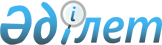 Об утверждении Правил оказания социальной помощи, установления ее размеров и определения перечня отдельных категорий нуждающихся граждан в Мангистауском районеРешение Мангистауского районного маслихата Мангистауской области от 16 апреля 2024 года № 11/84. Зарегистрировано Департаментом юстиции Мангистауской области 18 апреля 2024 года № 4696-12
      В соответствии с Бюджетным кодексом Республики Казахстан, Законом Республики Казахстан "О местном государственном управлении и самоуправлении в Республике Казахстан" и постановлением Правительства Республики Казахстан от 30 июня 2023 года №523 "Об утверждении Типовых правил оказания социальной помощи, установления ее размеров и определения перечня отдельных категорий нуждающихся граждан", Мангистауский районный маслихат РЕШИЛ:
      1. Утвердить Правила оказания социальной помощи, установления ее размеров и определения перечня отдельных категорий нуждающихся граждан в Мангистауском районе, согласно приложению 1 к настоящему решению.
      2. Признать утратившими силу некоторые решения Мангистауского районного маслихата по перечню, согласно приложению 2 к настоящему решению.
      3. Настоящее решение вводится в действие по истечении десяти календарных дней после дня его первого официального опубликования.
      "СОГЛАСОВАНО"
      Государственное учреждение
      "Управление координации занятости
      и социальных программ 
      Мангистауской области" Правила оказания социальной помощи, установления ее размеров и определения перечня отдельных категорий нуждающихся граждан в Мангистауском районе Глава 1. Общие положения
      1. Настоящие Правила оказания социальной помощи, установления ее размеров и определения перечня отдельных категорий нуждающихся граждан в Мангистауском районе (далее – Правила) разработаны в соответствии с Социальным кодексом Республики Казахстан и постановлением Правительства Республики Казахстан от 30 июня 2023 года №523 "Об утверждении Типовых правил оказания социальной помощи, установления ее размеров и определения перечня отдельных категорий нуждающихся граждан" и определяют порядок оказания социальной помощи, установления ее размеров и определения перечня отдельных категорий нуждающихся граждан.
      2. Основные термины и понятия, которые используются в настоящих Правилах:
      1) Государственная корпорация "Правительство для граждан" – юридическое лицо, созданное по решению Правительства Республики Казахстан для оказания государственных услуг в соответствии с законодательством Республики Казахстан, организации работы по приему заявлений на оказание государственных услуг и выдаче их результатов услугополучателю по принципу "одного окна", обеспечения оказания государственных услуг в электронной форме;
      2) специальная комиссия – комиссия, создаваемая решением акима района, по рассмотрению заявления лица (семьи), претендующего на оказание социальной помощи отдельным категориям нуждающихся граждан;
      3) социальная помощь – помощь, предоставляемая местным исполнительным органом в денежной или натуральной форме отдельным категориям нуждающихся граждан (далее – получатели), а также к праздничным дням и памятным датам;
      4) уполномоченный орган по оказанию социальной помощи – государственное учреждение "Мангистауский районный отдел занятости и социальных программ";
      5) прожиточный минимум – минимальный денежный доход на одного человека, равный по величине стоимости минимальной потребительской корзины;
      6) среднедушевой доход – доля совокупного дохода семьи, приходящаяся на каждого члена семьи в месяц;
      7) праздничные даты (далее – памятные даты) – профессиональные и иные праздники Республики Казахстан;
      8) праздничные дни – дни национальных и государственных праздников Республики Казахстан;
      9) уполномоченный государственный орган – центральный исполнительный орган, осуществляющий руководство и межотраслевую координацию в сфере социальной защиты населения в соответствии с законодательством Республики Казахстан, регулирование, контрольные функции за деятельностью Государственного фонда социального страхования;
      10) участковая комиссия – специальная комиссия, создаваемая решением акимов соответствующих административно-территориальных единиц для проведения обследования материального положения лиц (семей), обратившихся за адресной социальной помощью;
      11) предельный размер – утвержденный максимальный размер социальной помощи.
      3. Меры социальной поддержки, предусмотренные пунктом 4 статьи 71, пунктом 3 статьи 170, пунктом 3 статьи 229 Социального кодекса Республики Казахстан, подпунктом 2) пункта 1 статьи 10, подпунктом 2) пункта 1 статьи 11, подпунктом 2) пункта 1 статьи 12, подпунктом 2) статьи 13, статьей 17 Закона Республики Казахстан "О ветеранах", оказываются в порядке, определенном настоящими Правилами.
      4. Социальная помощь предоставляется единовременно и (или) периодически (ежемесячно, 1 раз в год). Глава 2. Порядок определения перечня категорий получателей социальной помощи и установления размеров социальной помощи
      5. Социальная помощь к праздничным дням и памятным датам оказывается в денежной форме единовременно, следующим категориям граждан:
      1) 21-23 марта – Наурыз мейрамы:
      многодетным матерям, награжденным подвесками "Алтын алқа", "Күміс алқа" и получившим ранее звание "Мать-героиня", награжденным орденами "Материнская слава" І и ІІ степени – в размере 2 (двух) месячных расчетных показателей;
      лицам с инвалидностью всех групп, детям с инвалидностью до семи лет, детям с инвалидностью первой, второй, третьей группы с семи до восемнадцати лет– в размере 5 (пяти) месячных расчетных показателей;
      2) 1 мая – Праздник единства народа Казахстана:
      лицам с инвалидностью всех групп, детям с инвалидностью до семи лет, детям с инвалидностью первой, второй, третьей группы с семи до восемнадцати лет – в размере 5 (пяти) месячных расчетных показателей;
      3) 9 мая – День Победы:
      ветеранам Великой Отечественной войны – в размере 1 000 000 (одного миллиона) тенге;
      лицам, приравненным по льготам к лицам с инвалидностью вследствие ранения, контузии, увечья или заболевания, полученных в период Великой Отечественной войны – в размере 60 (шестьдесяти) месячных расчетных показателей;
      лицам, приравненным по льготам к участникам Великой Отечественной войны – в размере 50 (пятидесяти) месячных расчетных показателей;
      военнослужащим Советской Армии, Военно-Морского Флота, Комитета государственной безопасности, лицам начальствующего и рядового состава Министерства внутренних дел бывшего Союза Советских Социалистических Республик (далее – Союз ССР) (включая военных специалистов и советников), которые в соответствии с решениями правительственных органов бывшего Союза ССР принимали участие в боевых действиях на территории других государств – в размере 50 (пятидесяти) месячных расчетных показателей;
      военнообязанным, призывавшимся на учебные сборы и направлявшимся в Афганистан в период ведения боевых действий – в размере 50 (пятидесяти) месячных расчетных показателей;
      военнослужащим автомобильных батальонов, направлявшимся в Афганистан для доставки грузов в эту страну в период ведения боевых действий – в размере 50 (пятидесяти) месячных расчетных показателей;
      военнослужащим летного состава, совершившим вылеты на боевые задания в Афганистан с территории бывшего Союза ССР – в размере 50 (пятидесяти) месячных расчетных показателей;
      рабочим и служащим, обслуживавшим советский воинский контингент в Афганистане, получившим ранения, контузии или увечья либо награжденным орденами и медалями бывшего Союза ССР за участие в обеспечении боевых действий – в размере 50 (пятидесяти) месячных расчетных показателей;
      военнослужащим Республики Казахстан, выполнявшим задачи согласно межгосударственным договорам и соглашениям по усилению охраны границы Содружества Независимых Государств на таджикско-афганском участке в период с сентября 1992 года по февраль 2001 года – в размере 50 (пятидесяти) месячных расчетных показателей;
      военнослужащим Республики Казахстан, принимавшим участие в качестве миротворцев в международной миротворческой операции в Ираке в период с августа 2003 года по октябрь 2008 года – в размере 50 (пятидесяти) месячных расчетных показателей;
      военнослужащим, а также лицам начальствующего и рядового состава органов внутренних дел и государственной безопасности бывшего Союза ССР, принимавшим участие в урегулировании межэтнического конфликта в Нагорном Карабахе в период с 1986 по 1991 годы – в размере 50 (пятидесяти) месячных расчетных показателей;
      лицам, награжденным орденами и медалями бывшего Союза ССР за самоотверженный труд и безупречную воинскую службу в тылу в годы Великой Отечественной войны – в размере 40 (сорока) месячных расчетных показателей;
      лицам, проработавшим (прослужившим) не менее шести месяцев с 22 июня 1941 года по 9 мая 1945 года и не награжденным орденами и медалями бывшего Союза ССР за самоотверженный труд и безупречную воинскую службу в тылу в годы Великой Отечественной войны – в размере 40 (сорока) месячных расчетных показателей;
      семьям военнослужащих, погибших (пропавших без вести) или умерших вследствие ранения, контузии, увечья, заболевания, полученных в период боевых действий в Афганистане или в других государствах, в которых велись боевые действия – в размере 40 (сорока) месячных расчетных показателей;
      семьям военнослужащих, погибших (умерших) при прохождении воинской службы в мирное время – в размере 40 (сорока) месячных расчетных показателей;
      семьям лиц, погибших при ликвидации последствий катастрофы на Чернобыльской атомной электростанции и других радиационных катастроф и аварий на объектах гражданского или военного назначения – в размере 40 (сорока) месячных расчетных показателей;
      семьям умерших вследствие лучевой болезни или умерших лиц с инвалидностью, а также граждан, смерть которых в установленном порядке связана с воздействием катастрофы на Чернобыльской атомной электростанции и других радиационных катастроф и аварий на объектах гражданского или военного назначения и ядерных испытаний – в размере 40 (сорока) месячных расчетных показателей;
      супруге (супругу) умершего лица с инвалидностью вследствие ранения, контузии, увечья или заболевания, полученных в период Великой Отечественной войны или умершего лица, приравненного по льготам к лицам с инвалидностью вследствие ранения, контузии, увечья или заболевания, полученных в период Великой Отечественной войны, а также умершего участника Великой Отечественной войны, партизана, подпольщика, гражданина, награжденного медалью "За оборону Ленинграда" или знаком "Жителю блокадного Ленинграда", признававшихся лицами с инвалидностью в результате общего заболевания, трудового увечья и других причин (за исключением противоправных), которые не вступили в повторный брак – в размере 40 (сорока) месячных расчетных показателей;
      лицам, которым инвалидность установлена вследствие катастрофы на Чернобыльской атомной электростанции и других радиационных катастроф и аварий на объектах гражданского или военного назначения, ядерных испытаний, и их детям, инвалидность которых генетически связана с радиационным облучением одного из родителей – в размере 60 (шестидесяти) месячных расчетных показателей;
      лицам, принимавшим участие в ликвидации последствий катастрофы на Чернобыльской атомной электростанции в 1986-1987 годах, других радиационных катастроф и аварий на объектах гражданского или военного назначения, а также участвовавшим непосредственно в ядерных испытаниях – в размере 50 (пятидесяти) месячных расчетных показателей;
      лицам из числа участников ликвидации последствий катастрофы на Чернобыльской атомной электростанции в 1988-1989 годах, эвакуированным (самостоятельно выехавшим) из зон отчуждения и отселения в Республику Казахстан, включая детей, которые на день эвакуации находились во внутриутробном состоянии – в размере 40 (сорока) месячных расчетных показателей;
      4) 4 июня – День государственных символов Республики Казахстан:
      детям с инвалидностью до семи лет, детям с инвалидностью первой, второй, третьей группы с семи до восемнадцати лет – в размере 5 (пяти) месячных расчетных показателей;
      5) 30 августа – День Конституции Республики Казахстан:
      лицам, пострадавшим вследствие ядерных испытаний на Семипалатинском испытательном ядерном полигоне – в размере 10 (десяти) месячных расчетных показателей;
      лицам с инвалидностью всех групп, детям с инвалидностью до семи лет, детям с инвалидностью первой, второй, третьей группы с семи до восемнадцати лет – в размере 5 (пяти) месячных расчетных показателей;
      получателям (детям) государственного социального пособия по случаю потери кормильца– в размере 8 (восьми) месячных расчетных показателей;
      6) 25 октября – День Республики:
      пенсионерам старше 70 (семидесяти) лет – в размере 2 (двух) месячных расчетных показателей;
      лицам с инвалидностью всех групп, детям с инвалидностью до семи лет, детям с инвалидностью первой, второй, третьей группы с семи до восемнадцати лет – в размере 5 (пяти) месячных расчетных показателей;
      7) 16 декабря – День Независимости:
      лицам, принимавшим участие в событиях 17-18 декабря 1986 года в Казахстане, реабилитированным в порядке, установленным Законом Республики Казахстан "О реабилитации жертв массовых политических репрессий" – в размере 50 (пятидесяти) месячных расчетных показателей;
      лицам с инвалидностью всех групп, детям с инвалидностью до семи лет, детям с инвалидностью первой, второй, третьей группы с семи до восемнадцати лет – в размере 5 (пяти) месячных расчетных показателей.
      6. Социальная помощь отдельным категориям нуждающихся граждан, оказывается единовременно и (или) периодически (ежемесячно, 1 раз в год) следующим категориям граждан:
      1) лицам, имеющим социально – значимые заболевания (злокачественные новообразования, туберкулез, болезнь, вызванная вирусом иммунодефицита человека), не получающим государственные пособия, 1 раз в год, без учета доходов – в размере 26 (двадцати шести) месячных расчетных показателей;
      2) при причинении вреда гражданину (семье) либо его имуществу в результате стихийного бедствия или пожара, в течение шести месяцев с момента наступления данной ситуации, по заявлению, единовременно, без учета дохода – в размере 50 (пятидесяти) месячных расчетных показателей;
      3) лицам, имеющим среднедушевой доход ниже величины прожиточного минимума по Мангистауской области, предшествующей кварталу обращения (сиротство; отсутствие родительского попечения; безнадзорность несовершеннолетних, в том числе девиантное поведение; нахождение несовершеннолетних в специальных организациях образования, организациях образования с особым режимом содержания; ограничение возможностей раннего психофизического развития детей от рождения до трех лет; инвалидность и (или) стойкие нарушения функций организма, обусловленные физическими и (или) умственными возможностями; ограничение жизнедеятельности вследствие социально значимых заболеваний и заболеваний, представляющих опасность для окружающих; неспособность к самообслуживанию в связи с преклонным возрастом; жестокое обращение, приведшее к социальной дезадаптации и социальной депривации; бездомность (лица без определенного места жительства); освобождение из мест лишения свободы; нахождение на учете службы пробации) 1 раз в год – в размере не более 40 (сорока) месячных расчетных показателей;
      4) детям, заразившимся вирусом иммунодефицита человека, ежемесячно – в размере 2 (двух) прожиточных минимумов по Республике Казахстан;
      5) на оплату образовательных услуг студентам, обучающимся в высших учебных заведениях Республики Казахстан по очной форме при наличии среднедушевого дохода, не превышающего порога, установленного местными представительными органами в кратном соотношении к прожиточному минимуму (из числа детей с инвалидностью с детства, сирот, детей оставшихся без попечения родителей (родителя), из семей, имеющих в составе четырех и более совместно проживающих несовершеннолетних детей, в том числе детей, обучающихся по очной форме обучения по общеобразовательным или профессиональным программам в организациях общего среднего, технического и профессионального, послесреднего, высшего и (или) послевузовского образования, после достижения ими совершеннолетия до времени окончания организаций образования (но не более чем до достижения двадцатитрехлетнего возраста);
      6) ветеранам Великой Отечественной войны, ветеранам боевых действий на территории других государств и лицам, приравненным по льготам к участникам Великой Отечественной войны, их вдовам, семьям погибших военнослужащих, лицам, трудившимся и проходившим воинскую службу в тылу на санаторно-курортное лечение, без учета доходов, 1 раз в год, но не более гарантированной суммы;
      7) лицо, сопровождающее лицо с инвалидностью первой группы на санаторно-курортное лечение, имеет право на возмещение местными исполнительными органами стоимости пребывания в санаторно-курортной организации без учета доходов, 1 раз в год в размере семидесяти процентов от гарантированной суммы, предоставляемой в качестве возмещения стоимости санаторно-курортного лечения, определяемой уполномоченным государственным органом. Глава 3. Заключительное положение
      7. Финансирование расходов на предоставление социальной помощи осуществляется в пределах средств, предусмотренных бюджетом района на текущий финансовый год.
      8. Социальная помощь предоставляется в денежной форме через банки второго уровня или организации, имеющие лицензии на соответствующие виды банковских операций, путем перечисления на счета получателей. 
      9. Мониторинг и учет предоставления социальной помощи проводит уполномоченный орган с использованием базы данных автоматизированной информационной системы "Е-Собес". Перечень утративших силу некоторых решений Мангистауского районного маслихата
      1. Решение Мангистауского районного маслихатаот 21 октября 2016 года №5/52"Об утверждении Правил оказания социальной помощи, установления размеров и определения перечня отдельных категорий нуждающихся граждан в Мангистауском районе" (зарегистрировано в Реестре государственной регистрации нормативных правовых актов под №3176).
      2. Решение Мангистауского районного маслихатаот 15 мая 2018 года №16/177 "О внесений изменения в решение Мангистауского районного маслихата от 21 октября 2016 года №5/52 "Об утверждении Правил оказания социальной помощи, установления размеров и определения перечня отдельных категорий нуждающихся граждан в Мангистауском районе" (зарегистрировано в Реестре государственной регистрации нормативных правовых актов под №3619).
      3. Решение Мангистауского районного маслихатаот 22 января 2019 года №23/266"О внесении изменений в решение Мангистауского районного маслихата от 21 октября 2016 года №5/52 "Об утверждении Правил оказания социальной помощи, установления размеров и определения перечня отдельных категорий нуждающихся граждан в Мангистауском районе" (зарегистрировано в Реестре государственной регистрации нормативных правовых актов под №3813).
      4. Решение Мангистауского районного маслихата от 6 ноября 2019 года №32/357 "О внесении изменений и дополнения в решение Мангистауского районного маслихата от 21 октября 2016 года №5/52 "Об утверждении Правил оказания социальной помощи, установления размеров и определения перечня отдельных категорий нуждающихся граждан в Мангистауском районе" (зарегистрировано в Реестре государственной регистрации нормативных правовых актов под №4020).
      5. Решение Мангистауского районного маслихатаот 20 марта 2020 года №36/404"О внесении изменения в решение Мангистауского районного маслихата от 21 октября 2016 года №5/52 "Об утверждении Правил оказания социальной помощи, установления размеров и определения перечня отдельных категорий нуждающихся граждан в Мангистауском районе" (зарегистрировано в Реестре государственной регистрации нормативных правовых актов под №4164).
      6. Решение Мангистауского районного маслихатаот 27 августа 2020 года №40/435 "О внесении изменений в решение Мангистауского районного маслихата от 21 октября 2016 года №5/52 "Об утверждении Правил оказания социальной помощи, установления размеров и определения перечня отдельных категорий нуждающихся граждан в Мангистауском районе" (зарегистрировано в Реестре государственной регистрации нормативных правовых актов под №4281).
      7. Решение Мангистауского районного маслихатаот 31 декабря 2020 года №43/477 "О внесении изменений в решение Мангистауского районного маслихата от 21 октября 2016 года №5/52 "Об утверждении Правил оказания социальной помощи, установления размеров и определения перечня отдельных категорий нуждающихся граждан в Мангистауском районе" (зарегистрировано в Реестре государственной регистрации нормативных правовых актов под №4420).
      8. Решение Мангистауского районного маслихатаот 18 мая 2022 года №13/139"О внесении изменения в решение Мангистауского районного маслихата от 21 октября 2016 года №5/52 "Об утверждении Правил оказания социальной помощи, установления размеров и определения перечня отдельных категорий нуждающихся граждан в Мангистауском районе" (зарегистрировано в Реестре государственной регистрации нормативных правовых актов под №28265).
      9. Решение Мангистауского районного маслихатаот 3 октября 2022 года №16/160"О внесении изменений в решение Мангистауского районного маслихата от 21 октября 2016 года №5/52 "Об утверждении Правил оказания социальной помощи, установления размеров и определения перечня отдельных категорий нуждающихся граждан в Мангистауском районе" (зарегистрировано в Реестре государственной регистрации нормативных правовых актов под №30217).
      10. Решение Мангистауского районного маслихата  от 12 июля 2023 года №4/29"О внесении изменений в решение Мангистауского районного маслихатаот 21 октября 2016 года № 5/52 "Об утверждении Правил оказания социальной помощи, установления размеров и определения перечня отдельных категорий нуждающихся граждан в Мангистауском районе" (зарегистрировано в Реестре государственной регистрации нормативных правовых актов под №4587-12).
					© 2012. РГП на ПХВ «Институт законодательства и правовой информации Республики Казахстан» Министерства юстиции Республики Казахстан
				
      Председатель  Мангистауского районного маслихата 

Е. Махмутов
Приложение 1 к решениюМангистауского районного маслихатаот 16 апреля 2024 года  № 11/84Приложение 2 к решениюМангистауского районного маслихатаот 16 апреля 2024 года  № 11/84